TASMANIAN INDUSTRIAL COMMISSIONIndustrial Relations Act 1984s23(1)  application  for award  or variation of awardThe Minister administering the State Service  Act 2000(T14467  of 2016)AWU (TASMANIAN STATE SECTOR) AWARDPRESIDENT D J BARCLAY                                                           HOBART, 23 December  2016Award   variation  - family  violence leave   -  compassionate and   bereavement leave  - parental leave  - consent application - consent  order issued  - operative date  22 December 2016DECISION[1]  On  20  December   2016,  The  Minister  administering the  State  Service  Act  2000 (MASSA) lodged  with  the Registrar, pursuant  to Section  23(1)  of the Industrial  Relations Act 1984 (the  Act), an application to vary the  AWU (Tasmanian  State  Sector)  Award.[2]  At the hearing  in Hobart  on 22 December  2016, Ms J Fitton  appeared  on behalf  of the  MASSA and  Mr  K Midson  appeared  for  the  Australian   Workers'  Union,  Tasmanian Branch (AWU).[3]  Ms Fitton  sought  the following variations  to the Award:a.   Part VII  -  Leave  and  Holidays  with    pay-  insert  new  clause  10  -following Defence  Force Leave  -  new  provision  - Family  Violence    Leave  -  amends previous  Personal Leave provision;b.   Part VII - Leave and Holidays  with    pay-  delete   existing clause - insert new clause - Parental  Leave clause - amends  entitlements to   14 weeks paid  Maternity    Leave,  and  amends  entitlements    for  partner    and Adoption Leave;c.   Part VII - Leave and Holidays with   pay - delete   existing clause 3 - replace with 	new  clause  3 - Personal Leave - amends  to  reflect  separate  Family Violence 	Leave   provision,  and   also   amendments  to   occasions   when statutory  declarations can be used - sub clause;d.   Part VII - Leave and Holidays  with pay - delete existing clause - Insert  new clause- clause 4 - Compassionate and Bereavement Leave incorporates changes to period  and reasons when leave can be accessed.[4]  Ms Fitton  noted that  the changes arose out of the negotiations relating to the 2016 wage agreements.[5]  Essentially  the  clauses  introduce   Compassionate  Leave  as  part   of  Bereavement Leave entitlements expanding  the  access of persons  to  leave  where  a significant other has a life  threatening illness  or  injury and  for  whom  the  employee  is  providing car;  a separate provision  for Family  Violence Leave; an increase in Parental Leave entitlements together  with  ancillary  amendments to effect those variations.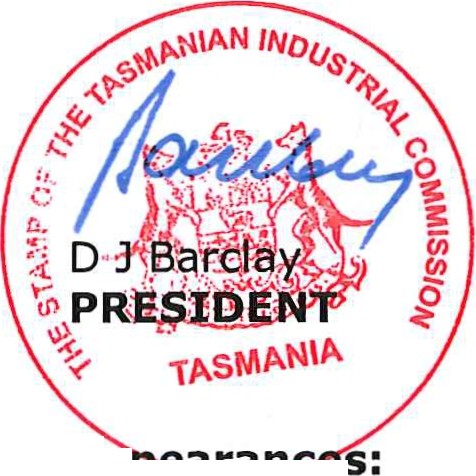 [6]  Mr  Midson  commended   the   variations  to   me.  In my  view   the   variations  are appropriate, especially  in   relation   to  the  Family  Violence  clause  and  the  inclusion  of Compassionate Leave[8] Both parties  submitted the variations sought do not offend the public  interest, do not disadvantage  those  employees  covered  by the  Award  and recommended the  variations to the Commission.[9] Iam satisfied  that  the variations are in the public interest  and that  no employees  are disadvantaged.[10]  The application  is granted  and  pursuant  to  ss24  and  36  of  the  Act  the  Award  is varied in accordance with  the application. The variations to the award are operative  from22 December  2016.[11]  An order reflecting this decision is to follow.Apt"-·........-Ms J Fitton  for MASSAMr K Midson for AWUDate  and place of hearing:201622 DecemberHobart